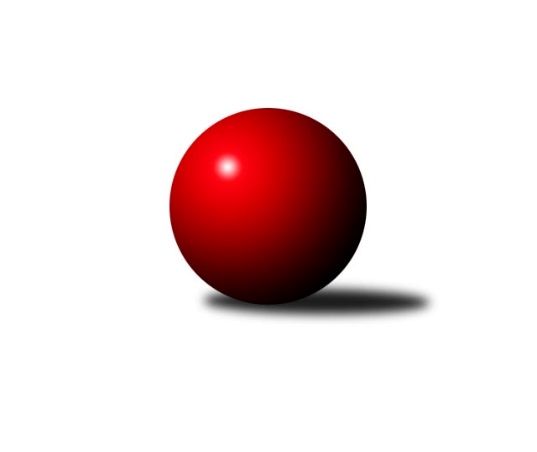 Č.7Ročník 2023/2024	2.6.2024 OP Strakonice a Písek 2023/2024Statistika 7. kolaTabulka družstev:		družstvo	záp	výh	rem	proh	skore	sety	průměr	body	plné	dorážka	chyby	1.	TJ Blatná D	7	6	0	1	43.0 : 13.0 	(58.5 : 25.5)	2418	12	1713	705	58.1	2.	TJ Sokol Písek B	7	3	0	4	27.0 : 29.0 	(39.0 : 45.0)	2344	6	1677	667	62.3	3.	TJ Fezko Strakonice B	7	3	0	4	25.5 : 30.5 	(39.0 : 45.0)	2318	6	1651	668	69.7	4.	TJ Fezko Strakonice C	7	2	0	5	16.5 : 39.5 	(31.5 : 52.5)	2217	4	1577	640	77Tabulka doma:		družstvo	záp	výh	rem	proh	skore	sety	průměr	body	maximum	minimum	1.	TJ Blatná D	4	4	0	0	28.0 : 4.0 	(37.5 : 10.5)	2551	8	2626	2451	2.	TJ Fezko Strakonice B	4	3	0	1	19.0 : 13.0 	(26.5 : 21.5)	2325	6	2419	2184	3.	TJ Sokol Písek B	3	2	0	1	15.0 : 9.0 	(19.0 : 17.0)	2299	4	2317	2269	4.	TJ Fezko Strakonice C	3	2	0	1	10.5 : 13.5 	(16.0 : 20.0)	2232	4	2323	2143Tabulka venku:		družstvo	záp	výh	rem	proh	skore	sety	průměr	body	maximum	minimum	1.	TJ Blatná D	3	2	0	1	15.0 : 9.0 	(21.0 : 15.0)	2351	4	2446	2319	2.	TJ Sokol Písek B	4	1	0	3	12.0 : 20.0 	(20.0 : 28.0)	2366	2	2539	2226	3.	TJ Fezko Strakonice B	3	0	0	3	6.5 : 17.5 	(12.5 : 23.5)	2305	0	2524	2116	4.	TJ Fezko Strakonice C	4	0	0	4	6.0 : 26.0 	(15.5 : 32.5)	2202	0	2304	2147Tabulka podzimní části:		družstvo	záp	výh	rem	proh	skore	sety	průměr	body	doma	venku	1.	TJ Blatná D	7	6	0	1	43.0 : 13.0 	(58.5 : 25.5)	2418	12 	4 	0 	0 	2 	0 	1	2.	TJ Sokol Písek B	7	3	0	4	27.0 : 29.0 	(39.0 : 45.0)	2344	6 	2 	0 	1 	1 	0 	3	3.	TJ Fezko Strakonice B	7	3	0	4	25.5 : 30.5 	(39.0 : 45.0)	2318	6 	3 	0 	1 	0 	0 	3	4.	TJ Fezko Strakonice C	7	2	0	5	16.5 : 39.5 	(31.5 : 52.5)	2217	4 	2 	0 	1 	0 	0 	4Tabulka jarní části:		družstvo	záp	výh	rem	proh	skore	sety	průměr	body	doma	venku	1.	TJ Fezko Strakonice C	0	0	0	0	0.0 : 0.0 	(0.0 : 0.0)	0	0 	0 	0 	0 	0 	0 	0 	2.	TJ Sokol Písek B	0	0	0	0	0.0 : 0.0 	(0.0 : 0.0)	0	0 	0 	0 	0 	0 	0 	0 	3.	TJ Fezko Strakonice B	0	0	0	0	0.0 : 0.0 	(0.0 : 0.0)	0	0 	0 	0 	0 	0 	0 	0 	4.	TJ Blatná D	0	0	0	0	0.0 : 0.0 	(0.0 : 0.0)	0	0 	0 	0 	0 	0 	0 	0 Zisk bodů pro družstvo:		jméno hráče	družstvo	body	zápasy	v %	dílčí body	sety	v %	1.	Karel Koubek 	TJ Blatná D 	6	/	6	(100%)	11	/	12	(92%)	2.	Jaroslav Pýcha 	TJ Blatná D 	6	/	6	(100%)	10	/	12	(83%)	3.	Pavel Sitter 	TJ Sokol Písek B 	5	/	6	(83%)	10	/	12	(83%)	4.	Jiří Linhart 	TJ Fezko Strakonice B 	5	/	7	(71%)	9	/	14	(64%)	5.	Radek Cheníček 	TJ Blatná D 	5	/	7	(71%)	8	/	14	(57%)	6.	Miroslav Procházka 	TJ Sokol Písek B 	4	/	4	(100%)	7.5	/	8	(94%)	7.	Ondřej Skolek 	TJ Blatná D 	4	/	5	(80%)	8	/	10	(80%)	8.	Adriana Němcová 	TJ Fezko Strakonice B 	4	/	5	(80%)	7.5	/	10	(75%)	9.	Iva Švejcarová 	TJ Sokol Písek B 	4	/	5	(80%)	6	/	10	(60%)	10.	Petra Prýmasová 	TJ Blatná D 	3	/	3	(100%)	5	/	6	(83%)	11.	Luboš Skuhravý 	TJ Blatná D 	3	/	4	(75%)	5.5	/	8	(69%)	12.	Jakub Kareš 	TJ Fezko Strakonice C 	3	/	5	(60%)	7.5	/	10	(75%)	13.	Marie Lukešová 	TJ Sokol Písek B 	3	/	5	(60%)	6	/	10	(60%)	14.	Jaroslav Holfeld 	TJ Fezko Strakonice C 	3	/	5	(60%)	5	/	10	(50%)	15.	Martina Bendasová 	TJ Sokol Písek B 	3	/	5	(60%)	4.5	/	10	(45%)	16.	Jaroslav Petráň 	TJ Fezko Strakonice C 	2.5	/	6	(42%)	5	/	12	(42%)	17.	Martin Sládek 	TJ Fezko Strakonice B 	2.5	/	6	(42%)	4.5	/	12	(38%)	18.	Václav Poklop 	TJ Fezko Strakonice B 	2	/	2	(100%)	4	/	4	(100%)	19.	Tomáš Brückler 	TJ Sokol Písek B 	2	/	3	(67%)	4	/	6	(67%)	20.	Bohuslava Říhová 	TJ Blatná D 	2	/	3	(67%)	4	/	6	(67%)	21.	Miroslav Kocour 	TJ Fezko Strakonice C 	2	/	6	(33%)	5	/	12	(42%)	22.	Eva Konzalová 	TJ Fezko Strakonice B 	2	/	6	(33%)	4	/	12	(33%)	23.	Josef Navrátil 	TJ Blatná D 	1	/	1	(100%)	2	/	2	(100%)	24.	Václav Kalous 	TJ Fezko Strakonice B 	1	/	2	(50%)	1	/	4	(25%)	25.	Miroslav Loukota 	TJ Blatná D 	1	/	4	(25%)	4	/	8	(50%)	26.	Karel Palán 	TJ Fezko Strakonice C 	1	/	4	(25%)	2	/	8	(25%)	27.	Milada Pirožeková 	TJ Fezko Strakonice B 	1	/	4	(25%)	2	/	8	(25%)	28.	Miroslav Trobl 	TJ Fezko Strakonice B 	1	/	5	(20%)	3.5	/	10	(35%)	29.	Vladimír Falc 	TJ Fezko Strakonice C 	1	/	6	(17%)	4	/	12	(33%)	30.	Roman Král 	TJ Sokol Písek B 	0	/	1	(0%)	0	/	2	(0%)	31.	Jakub Bilský 	TJ Sokol Písek B 	0	/	1	(0%)	0	/	2	(0%)	32.	Marek Sitter 	TJ Blatná D 	0	/	1	(0%)	0	/	2	(0%)	33.	Josef Herzig 	TJ Fezko Strakonice C 	0	/	2	(0%)	0	/	4	(0%)	34.	Zlatuše Hofmanová 	TJ Sokol Písek B 	0	/	3	(0%)	1	/	6	(17%)	35.	Libor Hejpetr 	TJ Fezko Strakonice B 	0	/	4	(0%)	2.5	/	8	(31%)	36.	Olga Procházková 	TJ Sokol Písek B 	0	/	4	(0%)	0	/	8	(0%)	37.	Jiří Richter 	TJ Sokol Písek B 	0	/	5	(0%)	0	/	10	(0%)	38.	Jiří Maťátko 	TJ Fezko Strakonice C 	0	/	7	(0%)	2	/	14	(14%)Průměry na kuželnách:		kuželna	průměr	plné	dorážka	chyby	výkon na hráče	1.	TJ Blatná, 1-4	2466	1735	730	61.8	(411.1)	2.	TJ Fezko Strakonice, 1-4	2293	1644	648	72.3	(382.3)	3.	TJ Sokol Písek, 1-2	2246	1600	645	60.7	(374.4)Nejlepší výkony na kuželnách:TJ Blatná, 1-4TJ Blatná D	2626	1. kolo	Karel Koubek 	TJ Blatná D	475	1. koloTJ Blatná D	2573	5. kolo	Luboš Skuhravý 	TJ Blatná D	465	3. koloTJ Blatná D	2554	3. kolo	Karel Koubek 	TJ Blatná D	461	3. koloTJ Fezko Strakonice B	2524	5. kolo	Karel Koubek 	TJ Blatná D	454	7. koloTJ Blatná D	2451	7. kolo	Radek Cheníček 	TJ Blatná D	450	5. koloTJ Sokol Písek B	2378	1. kolo	Adriana Němcová 	TJ Fezko Strakonice B	449	5. koloTJ Sokol Písek B	2321	7. kolo	Miroslav Trobl 	TJ Fezko Strakonice B	445	5. koloTJ Fezko Strakonice C	2304	3. kolo	Ondřej Skolek 	TJ Blatná D	443	7. kolo		. kolo	Karel Koubek 	TJ Blatná D	439	5. kolo		. kolo	Josef Navrátil 	TJ Blatná D	437	1. koloTJ Fezko Strakonice, 1-4TJ Sokol Písek B	2539	6. kolo	Tomáš Brückler 	TJ Sokol Písek B	458	6. koloTJ Blatná D	2446	6. kolo	Jaroslav Pýcha 	TJ Blatná D	444	6. koloTJ Fezko Strakonice B	2419	1. kolo	Adriana Němcová 	TJ Fezko Strakonice B	439	1. koloTJ Fezko Strakonice B	2367	2. kolo	Miroslav Procházka 	TJ Sokol Písek B	438	6. koloTJ Fezko Strakonice B	2331	6. kolo	Karel Koubek 	TJ Blatná D	433	2. koloTJ Fezko Strakonice C	2323	4. kolo	Václav Poklop 	TJ Fezko Strakonice B	428	1. koloTJ Blatná D	2319	2. kolo	Iva Švejcarová 	TJ Sokol Písek B	427	6. koloTJ Fezko Strakonice B	2276	4. kolo	Adriana Němcová 	TJ Fezko Strakonice B	426	6. koloTJ Fezko Strakonice C	2229	2. kolo	Martina Bendasová 	TJ Sokol Písek B	425	6. koloTJ Sokol Písek B	2226	2. kolo	Pavel Sitter 	TJ Sokol Písek B	424	6. koloTJ Sokol Písek, 1-2TJ Blatná D	2319	4. kolo	Marie Lukešová 	TJ Sokol Písek B	432	4. koloTJ Sokol Písek B	2317	3. kolo	Jaroslav Pýcha 	TJ Blatná D	422	4. koloTJ Sokol Písek B	2311	4. kolo	Pavel Sitter 	TJ Sokol Písek B	417	5. koloTJ Sokol Písek B	2269	5. kolo	Iva Švejcarová 	TJ Sokol Písek B	414	3. koloTJ Fezko Strakonice C	2147	5. kolo	Radek Cheníček 	TJ Blatná D	411	4. koloTJ Fezko Strakonice B	2116	3. kolo	Jakub Kareš 	TJ Fezko Strakonice C	406	5. kolo		. kolo	Adriana Němcová 	TJ Fezko Strakonice B	405	3. kolo		. kolo	Marie Lukešová 	TJ Sokol Písek B	402	5. kolo		. kolo	Pavel Sitter 	TJ Sokol Písek B	401	3. kolo		. kolo	Iva Švejcarová 	TJ Sokol Písek B	400	4. koloČetnost výsledků:	8.0 : 0.0	2x	7.0 : 1.0	1x	6.0 : 2.0	5x	5.5 : 2.5	1x	5.0 : 3.0	2x	3.0 : 5.0	1x	1.0 : 7.0	1x	0.0 : 8.0	1x